Муниципальное дошкольное образовательное учреждение«Детский сад Улыбка», п. СуксунКонспект сценария   «У Зимы в гостях» для детей младшего возрастаВоспитателиI квалификационной категории:Поспелова Марина АлександровнаБеляевских Татьяна Анатольевна27 декабря 2018 годЦель: приобщение детей к праздничной культуреЗадачи: содействовать созданию обстановки общей радости, хорошего настроенияДействующие лица: зима,  Дед Мороз, Снегурочка,  белка, мышь, зайцыХод: Ведущая:К себе на праздник елочкаДрузей - ребят - зовет.Веселою цепочкоюИдет наш хоровод.Заходим в зал под песню «Елочка - малышка»Ведущая: ребята, посмотрите какая нарядная, большая, красивая елка. Давайте ее вместе с вами рассмотрим (дети и воспитатель рассматривают елку)С Новым годом! С Новым годом!Мы хотим поздравить всех,Пусть сегодня в нашем залеБудут песни, пляски, смех.Слушай, елка, наши песни.Дети исполняют песню «В лесу родилась елочка» Ведущая:Каждый раз под Новый годСказка в гости к нам идет.По заснеженным тропинкамИдет сказка невидимкой.Ровно в полночь – динь – динь - дон -Ты услышишь тихий звон (в руках колокольчик)Это сказка в дом вошла.Тише-тише, вот она.Входит Зима: Всем я зимний шлю приветВзрослым и детишкам.А теперь все в хоровод,	  Веселиться в Новый год!Дети встают в хоровод выполняют движения по ходу танца  «Мы погреемся немножко»Зима:Молодцы, мои друзья,Праздником довольна я.Вас возьму в свой зимний лес,Где  полным - полно чудес.Дети идут за зимой под музыку «Следы», из м/ф «Маша и медведь» Зима: приходим к елочке и обращаем внимание на Снегурочку и зверюшекНа лесной опушке зимнейСобрался лесной народ.Возле елки новогоднейЗвери водят хоровод.Снегурочка:Меня все звери знают,Снегурочкой зовут.Со мной они играютИ песенки поют.БелкаНа дворе метели воют без умолку,На лесной опушке звери украшают елку.МышьВсем нам очень хорошо,Весело сегодня,Потому что к нам пришелПраздник новогодний.Зайка 1Ну, давайте вспомним дружно,Что для праздника нам нужно?Нужен смех, веселье, пляски,Все как в старой доброй сказке!Зайка 2Дед Мороз нам очень нужен,Он с лесным народом дружен.К нам на елку он придет,Всем подарки принесет!Зима:Знаю я, что любят детиЛыжи, санки и конькиИ, конечно, все на светеЛюбят поиграть в снежки.Надевайте рукавицы,Будем мы сейчас резвиться,Все готовы, детвора?Начинается игра.Игра со снежками (веселая музыка)Ведущая:Ай да праздник, ну веселье!А теперь мы все снежкиОчень быстро, очень дружноСоберем в эти мешки.Зима: А теперь дружно станцуем танец «Малыши карандаши»Ведущая.Весело, Зимушка, у тебя в гостях,Ребята все поют, танцуют и играютДа Деда Мороза поджидают.Зима. Да, дедушку уж все заждались, что-то он не идет. Давайте все вместе его позовем. (Все кричат Деда Мороза)Дед Мороз – игрушка из – за ширмы: Вот и я! Всем ребятам мой привет!Вы, я вижу, постарались,Лучше елки в мире нет! (предлагает станцевать)Танец «С колокольчиками»Дед Мороз: Молодцы, здорово, весело танцевалиВедущий:Дед Мороз, а ты подарки детям принесДед мороз: да, зверята несите мой мешок с конфетамиЗима: ну, что зверята, Снегурочка, Дед мороз пора нам с вами домойДо свидания, дети прощаются и уходят из зала.  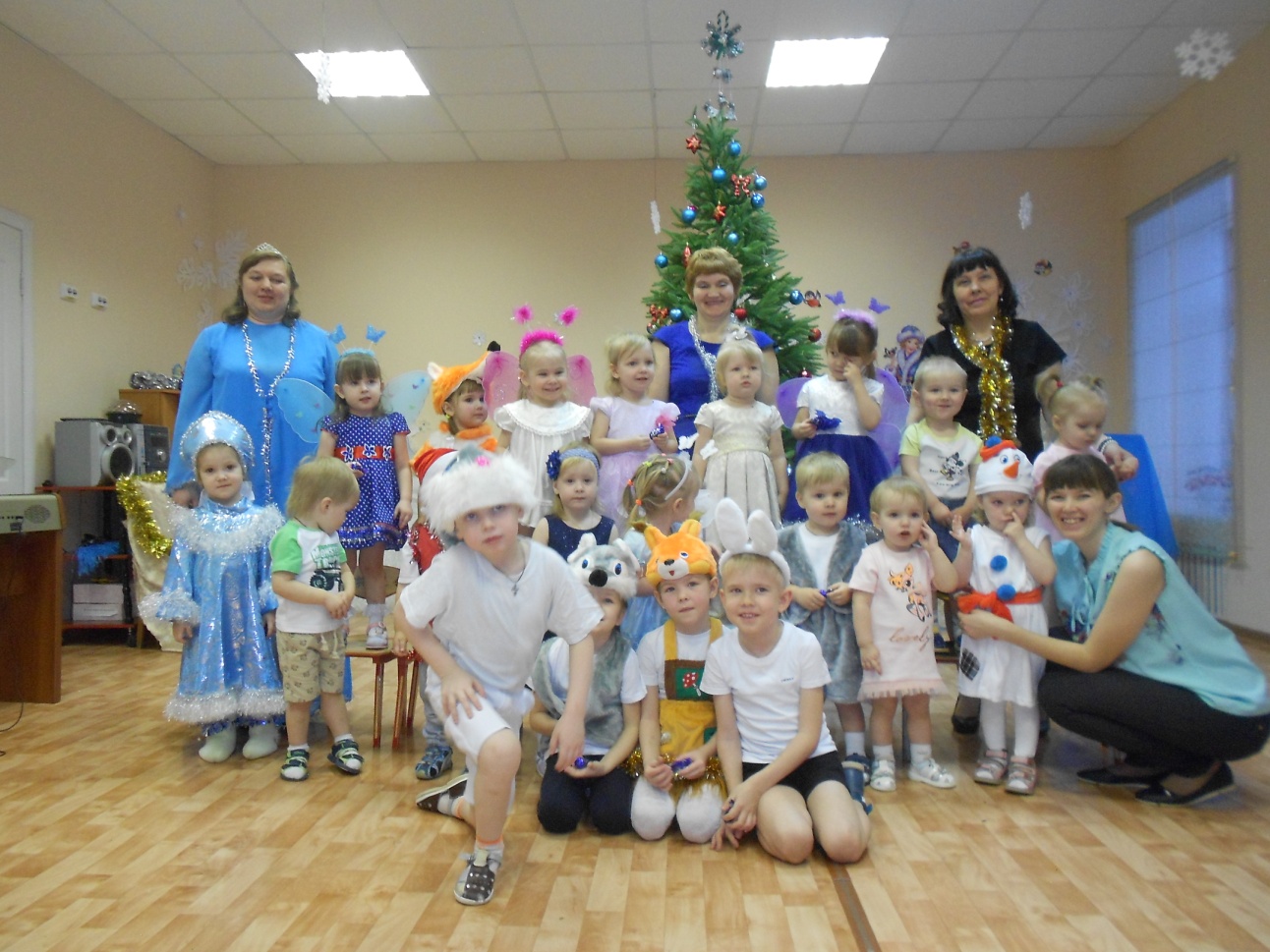 